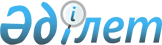 Об установлении норм субсидий и видов субсидируемых гербицидов, удобрений
					
			Утративший силу
			
			
		
					Постановление акимата Актюбинской области от 8 июля 2014 года № 228. Зарегистрировано Департаментом юстиции Актюбинской области 23 июля 2014 года № 3971. Утратило силу постановлением акимата Актюбинской области от 11 августа 2015 года № 301      Сноска. Утратило силу постановлением акимата Актюбинской области от 11.08.2015 № 301 (порядок введения в действие см п. 5).

      В соответствии со статьей 27 Закона Республики Казахстан от 23 января 2001 года "О местном государственном управлении и самоуправлении в Республике Казахстан", пунктом 8 Правил субсидирования стоимости гербицидов, биоагентов (энтомофагов) и биопрепаратов, предназначенных для обработки сельскохозяйственных культур в целях защиты растений, утвержденных постановлением Правительства Республики Казахстан от 29 мая 2014 года № 573, пунктом 7 Правил субсидирования стоимости удобрений (за исключением органических), утвержденных постановлением Правительства Республики Казахстан от 29 мая 2014 года № 574, акимат Актюбинской области ПОСТАНОВЛЯЕТ:

      1. Установить:

      виды субсидируемых гербицидов и нормы субсидий на 1 литр (килограмм) гербицидов, приобретенных у поставщиков гербицидов, согласно приложению 1 к настоящему постановлению;

      виды субсидируемых удобрений и нормы субсидий на 1 тонну (литр, килограмм) удобрений, реализованных отечественными производителями, на 1 тонну (литр, килограмм) удобрений, приобретенных у поставщика удобрений и (или) иностранных производителей удобрений согласно приложению 2 к настоящему постановлению.

      2. Контроль за исполнением настоящего постановления возложить на заместителя акима области Тагимова М.М.

      3. Настоящее постановление вводится в действие по истечении десяти календарных дней после дня его первого официального опубликования.

 Виды субсидируемых гербицидов и нормы субсидий на 1 литр (килограмм) гербицидов, приобретенных у поставщиков гербицидов      Сноска. Приложение 1 – в редакции постановления акимата Актюбинской области от 20.11.2014 № 408 (вводится в действие со дня его первого официального опубликования).

 Виды субсидируемых удобрений и нормы субсидий на 1 тонну (литр, килограмм) удобрений, реализованных отечественными производителями, на 1 тонну (литр, килограмм) удобрений, приобретенных у поставщика удобрений и (или) иностранных производителей удобрений
					© 2012. РГП на ПХВ «Институт законодательства и правовой информации Республики Казахстан» Министерства юстиции Республики Казахстан
				
      Аким области А.

Мухамбетов

      СОГЛАСОВАНО
Министр сельского хозяйства
Республики Казахстан
Мамытбеков А
Приложение 1 к постановлению акимата Актюбинской области № 228 от 08 июля 2014 года№

Субсидируемые виды гербицидов

Единица измерения

Процент удешевления стоимости 1 литр/килограмм, гербицидов

Норматив субсидий на 1 литр/
килограмм, приобретенных гербицидов, тенге

1

Дезормон эфир, 72 % концентрат эмульсии (2-этилгек- силовый эфир 2,4 дихлорфеноксиуксусной кислоты)

литр

50

721

2

Диален Супер 480, водный раствор (диметиламинные соли 2,4-Д, 357 г/л+дикамбы, 124 г/л)

литр

50

989

3

Клиник, 36% водный раствор (глифосат, 360 г/л)

литр

50

693

4

Раундап Экстра, 54% водный раствор (глифосат, 540г/л)

литр

50

925

5

Смерч, водный раствор (глифосат, 540 г/л)

литр

50

841

6

Ураган форте 500, водный раствор (глифосат в виде калийной соли, 500 г/л)

литр

50

1063

7

Диамин, 72% водный раствор (2,4 Д диметиламинная соль)

литр

50

500

8

Торнадо 500, водный раствор (глифосат 500 г/л)

литр

50

878

9

Авецид супер, 12 % концентрат эмульсии (феноксап-роп-п-этил, 120 г/л + фенклоразол-этил, (антидот) 60 г/л)

литр

50

1600

10

Буран, 36% водный раствор (глифосат, 360 г/л)

литр

50

500

11

Гроза, 60% концентрат эмульсии (2-этилгексиловый эфир 2,4 дихлорфеноксиуксусной кислоты 600 г/л)

литр

50

775

12

Ореол, 12% концентрат эмульсии (феноксапроп-п-этил, 120 г/л)

литр

50

1300

13

Барс супер, 10% концентрат эмульсии, (феноксапроп-п-этил, 100 г/л + мефенпирдиэтил (антидот) 27 г/л)

литр

50

1711

14

Эстет 905, концентрат эмульсии (2,4-Д кислота в виде 2-этилгексилового эфира, 905 г/л)

литр

50

971

15

Старт 35% концентрат эмульсии (пендиметалин, 350 г/л)

литр

50

812

16

Эстерон, концентрат эмульсии (2,4-Д кислота в виде 2-этилгексилового эфира, 850 г/л)

литр

30

527

17

Пума-супер 100, 10% концентрат эмульсии (феноксапроп-п-этил, 100 г/л+мефенпирдиэтил (антидот) 27 г/л)

литр

30

1193

18

Зенкор ультра, концентрат суспензии (метрибузин, 600 г/л)

литр

30

2386

19

Фуроре ультра, эмульсия масляно-водная (феноксапроп-п-этил, 110 г/л)

литр

30

1482

20

Пума-Супер, 7,5 % эмульсия масляно-водная (феноксапроп-п-этил, 69 г/л +мефенпир-диэтил (антидот) 75 г/л)

литр

30

1096

21

Дезормон, 72 % водный концентрат (диметиламинная соль 2,4-Д)

литр

30

371

22

Меццо, 60 % водно-диспергируемые гранулы (метсульфорон-метил, 600 г/кг)

литр

30

10822

23

Секатор Турбо, масляная дисперсия (иодосульфурон-метил-натрия, 25 г/л + амидосульфурон, 100 г/л + мефенпирдиэтил (антидот) 250 г/кг)

литр

30

3552

24

Ланс, водный раствор (аминопиралид, 240 г/л )

литр

30

5355

25

Дианат, 48 % водный раствор (дикамба, 480 г/л)

литр

30

821

26

Майстер Пауэр, масляная дисперсия (форамсульфурон, 31,5 г/л + иодосульфурон-метил-натрия 1,0 г/л + тиенкарбазон-метил, 10 г/л + ципросульфид (антидот), 15 г/л)

литр

30

2747

27

Пантера, 4 % концентрат эмульсии (хилозолофол-п-тефурил, 40 г/л)

литр

30

1082

28

Титус, 25 % сухая текучая суспензия (римсульфурон, 250 г/кг)

литр

30

39960

29

Эллай лайт, водно-диспергируемые гранулы (метсуль- фурон-метил, 391 г/кг + трибенурон-метил, 261 г/кг)

литр

30

20091

30

Грейн, концентрат эмульсии (эфир 2,4 Д кислоты в виде 2-этилгексилового эфира, 720 гр/л)

литр

30

444

31

Стомп, 33 % концентрат эмульсии (пендиметалин, 330 г/л)

литр

30

543

32

Экспресс, водно-диспергируемые гранулы (трибенурон-метил, 750 г/кг)

литр

30

20368

33

Рестрикт (тифенсульфурон-метил, 545 г/кг + метсульфурон - метила, 164 г/кг)

литр

30

19813

34

Гезагард 500, суспензионный концентрат (прометрин, 500 г/л)

литр

30

638

35

Фронтьер Оптима, 72% концентрат эмульсии (диметенамид, 720 г/л)

литр

30

1887

36

Дикамин Д, 72 % водный раствор (2,4 Д аминная соль)

литр

30

327

37

Триумф Макс, водный раствор (глифосат 540 г/л)

литр

30

444

38

Раундап Экстра, 54 % водный раствор (глифосат, 540 г/л)

литр

30

555

39

Торнадо 500, водный раствор (глифосат 500 г/л)

литр

30

527

40

Эстет 905, концентрат эмульсии (2,4-Д кислота в виде 2-этилгексилового эфира, 905 г/л)

литр

30

499

41

Аккурат, водно-диспергируемые гранулы (метсульфурон-метил, 600 г/кг) 

кило грамм

30

10767

42

Сонраунд, 48% водный раствор (глифосат, 360 г/л)

литр

30

519

43

Бутизан 400 КС, 40% концентрат суспензии (метазахлор, 400 г\л)

литр

30

1175

44

Бицепс Гарант, концентрат эмульсии (этофумезат, 110 г\л + десмедифам, 70 г\л + фенмедифам, 90 г\л )

литр

30

1063

45

Евро-Лайтинг, 4,8 % водорастворимый концетрат (имазамокс, 33 г\л + имазапир, 15 г\л ) 

литр

30

2303

Приложение 2 к постановлению акимата Актюбинской области от 8 июля 2014 года № 228№

Субсидируемые виды удобрений

Единица измерения

Процент удешевления стоимости одной единицы

Норматив субсидий на одну единицу, тенге

1

Аммиачная селитра (N -34,4%)

тонна

50

28 900

2

Аммофос (N -10%; P2О5 -46%)

тонна

50

45 000

3

Суперфосфат простой P2О5 -19% 

тонна

50

24 500

4

Сульфоаммофос (N-18%; P2О5 -18%; S -17%)

тонна

50

34 250

5

Микроудобрение "МЭРС" марки Б

литр

50

6 000

6

Биоудобрение "Биобарс-М" (N -10%; P2О5 -3,3%; К2О -10%; CaО -0,3%; Fe2О3 -0.3%)

литр

50

2 500

7

Калий хлористый (К2О -42%; KCl -65%)

тонна

50

48 000

8

Калий сернокислый (сульфат калия) (К2О5 -53%)

тонна

50

105 000

9

Фосфоритная мука (P2О5 17%) в мешках

тонна

50

5 750

9

Фосфоритная мука (P2О5 17%) насыпью

тонна

50

5 150

10

Комплексное азотно-фосфорно- калийное минеральное удобрение (тукосмеси NPK) (N -16%; P2О5 -16%; К2О -16%)

тонна

50

54 000

11

Суперфос азот-содержащий "Супрефос- NS" (N -12%; P2О5 -24%) (Ca: Mg: SO3) 

тонна

50

45 000

